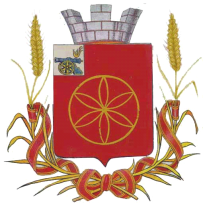  АДМИНИСТРАЦИЯ МУНИЦИПАЛЬНОГО ОБРАЗОВАНИЯРУДНЯНСКИЙ РАЙОН СМОЛЕНСКОЙ ОБЛАСТИ                                      П О С Т А Н О В Л Е Н И Еот  29.12.2017  № 509              ,     В соответствии со статьей 179 Бюджетного кодекса Российской Федерации, приказом Министерства энергетики Российской Федерации от 30.06.2014 № 398 «Об утверждении требований к форме программ в области энергосбережения и повышения энергетической эффективности организаций с участием государства и муниципального образования, организаций, осуществляющих регулируемые виды деятельности, и отчетности о ходе их реализации»  Администрация муниципального образования Руднянский район Смоленской области  п о с т а н о в л я е т:        1. Внести в муниципальную программу  «Энергосбережение и повышение энергетической эффективности» на территории муниципального образования Руднянский район Смоленской области» на 2016-2019 годы (далее – Программа), утвержденную  постановление Администрации муниципального образования Руднянский район Смоленской области от 10.11.2016 № 398 следующие изменения.1) В паспорте муниципальной Программы позицию «Источники и объемы финансового обеспечения реализации Муниципальной программы  (по годам реализации и в разрезе источников финансирования))» изложить в следующей редакции:  2) Раздел 5. «Обоснование ресурсного обеспечения Муниципальной программы» изложить в следующей редакции:  Финансирование мероприятий Муниципальной программы осуществляется за счет средств областного бюджета, бюджета муниципального образования Руднянский район Смоленской области и внебюджетных источников.Общий объем финансирования Муниципальной программы составляет 1710,67 тыс. рублей, в том числе:- средства областного бюджета – 0 тыс. рублей;- средства местного бюджета –1710,67 тыс. рублей;- средства внебюджетных источников  – 0 тыс. рублей.Перечень мероприятий Муниципальной программы и объемы их финансирования следует уточнять и планировать ежегодно при разработке прогнозов районного социально-экономического развития в соответствии с законодательством Смоленской области.Отбор исполнителей работ в рамках мероприятий Муниципальной программы, реализуемых за счет бюджетных ассигнований, осуществляется в соответствии с законодательством о размещении заказов на поставки товаров, выполнение работ, оказание услуг для государственных и муниципальных нужд.Контроль за целевым и эффективным использованием бюджетных ассигнований осуществляется в соответствии с бюджетным законодательством.3) Приложение №2 «План  реализации муниципальной программы» изложить в новой редакции, согласно приложению к настоящему постановлению.Глава муниципального образования                                                            Руднянский район Смоленской области                                            Ю. И. ИвашкинПриложение № 2к муниципальной программе «Энергосбережение и повышение энергетической эффективности на территории муниципального образования Руднянский район на 2016 – 2019 гг.ПЛАНРЕАЛИЗАЦИИ МУНИЦИПАЛЬНОЙ ПРОГРАММЫ «ЭНЕРГОСБЕРЕЖЕНИЕ И ПОВЫШЕНИЕ ЭНЕРГЕТИЧЕСКОЙ ЭФФЕКТИВНОСТИ НА ТЕРРИТОРИИ МУНИЦИПАЛЬНОГО ОБРАЗОВАНИЯ РУДНЯНСКИЙ РАЙОН НА 2016 – 2019 ГГ.»О внесении изменений в  муниципальную программу «Энергосбережение и повышение энергетической эффективности» на территории муниципального образования Руднянский район Смоленской области» на 2016-2019 годыИсточники и объемы финансового обеспечения реализации Муниципальной программы  (по годам реализации и в разрезе источников финансирования)общий объем финансирования Муниципальной программы составляет                              1710,67 тыс. рублей, из них:  - средства областного бюджета  - 0 тыс. рублей;- средства местного бюджета – 1710,67 тыс. рублей;В том числе по годам:2016 год – 90,67 тыс. рублей, из них:  - средства областного бюджета  - 0 тыс. рублей;- средства местного бюджета –90,67 тыс. рублей;2017 год – 120,0 тыс. рублей, из них:    - средства областного бюджета  - 0 тыс. рублей;- средства местного бюджета – 120,0 тыс. рублей;2018 год – 1 500,0 тыс. рублей, из них:    - средства областного бюджета  - 0 тыс. рублей;- средства местного бюджета – 1500,0 тыс. рублей;N п/пНаименованиеИсполнитель мероприятияИсточник финансового обеспеченияОбъем средств на реализацию муниципальной программы на очередной финансовый год и плановый период (тыс. рублей)Объем средств на реализацию муниципальной программы на очередной финансовый год и плановый период (тыс. рублей)Объем средств на реализацию муниципальной программы на очередной финансовый год и плановый период (тыс. рублей)Объем средств на реализацию муниципальной программы на очередной финансовый год и плановый период (тыс. рублей)Объем средств на реализацию муниципальной программы на очередной финансовый год и плановый период (тыс. рублей)Объем средств на реализацию муниципальной программы на очередной финансовый год и плановый период (тыс. рублей)Объем средств на реализацию муниципальной программы на очередной финансовый год и плановый период (тыс. рублей)Объем средств на реализацию муниципальной программы на очередной финансовый год и плановый период (тыс. рублей)Объем средств на реализацию муниципальной программы на очередной финансовый год и плановый период (тыс. рублей)Объем средств на реализацию муниципальной программы на очередной финансовый год и плановый период (тыс. рублей)Объем средств на реализацию муниципальной программы на очередной финансовый год и плановый период (тыс. рублей)Объем средств на реализацию муниципальной программы на очередной финансовый год и плановый период (тыс. рублей)Планируемое значение показателя реализации муниципальной программы на очередной финансовый год и плановый периодПланируемое значение показателя реализации муниципальной программы на очередной финансовый год и плановый периодПланируемое значение показателя реализации муниципальной программы на очередной финансовый год и плановый периодПланируемое значение показателя реализации муниципальной программы на очередной финансовый год и плановый периодПланируемое значение показателя реализации муниципальной программы на очередной финансовый год и плановый периодПланируемое значение показателя реализации муниципальной программы на очередной финансовый год и плановый периодN п/пНаименованиеИсполнитель мероприятияИсточник финансового обеспечениявсего2016 год2017 год2017 год2017 год2017 год2018 год2018 год2018 год2019 год2019 год2019 год2016 год2017 год2017 год2018 год2018 год2019 год1234567777888999101111121213Энергосбережение и повышение энергетической эффективности в муниципальных учреждениях и иных организациях с участием муниципального образования Энергосбережение и повышение энергетической эффективности в муниципальных учреждениях и иных организациях с участием муниципального образования Энергосбережение и повышение энергетической эффективности в муниципальных учреждениях и иных организациях с участием муниципального образования Энергосбережение и повышение энергетической эффективности в муниципальных учреждениях и иных организациях с участием муниципального образования Энергосбережение и повышение энергетической эффективности в муниципальных учреждениях и иных организациях с участием муниципального образования Энергосбережение и повышение энергетической эффективности в муниципальных учреждениях и иных организациях с участием муниципального образования Энергосбережение и повышение энергетической эффективности в муниципальных учреждениях и иных организациях с участием муниципального образования Энергосбережение и повышение энергетической эффективности в муниципальных учреждениях и иных организациях с участием муниципального образования Энергосбережение и повышение энергетической эффективности в муниципальных учреждениях и иных организациях с участием муниципального образования Энергосбережение и повышение энергетической эффективности в муниципальных учреждениях и иных организациях с участием муниципального образования Энергосбережение и повышение энергетической эффективности в муниципальных учреждениях и иных организациях с участием муниципального образования Энергосбережение и повышение энергетической эффективности в муниципальных учреждениях и иных организациях с участием муниципального образования Энергосбережение и повышение энергетической эффективности в муниципальных учреждениях и иных организациях с участием муниципального образования Энергосбережение и повышение энергетической эффективности в муниципальных учреждениях и иных организациях с участием муниципального образования Энергосбережение и повышение энергетической эффективности в муниципальных учреждениях и иных организациях с участием муниципального образования Энергосбережение и повышение энергетической эффективности в муниципальных учреждениях и иных организациях с участием муниципального образования Энергосбережение и повышение энергетической эффективности в муниципальных учреждениях и иных организациях с участием муниципального образования Энергосбережение и повышение энергетической эффективности в муниципальных учреждениях и иных организациях с участием муниципального образования Энергосбережение и повышение энергетической эффективности в муниципальных учреждениях и иных организациях с участием муниципального образования Энергосбережение и повышение энергетической эффективности в муниципальных учреждениях и иных организациях с участием муниципального образования Энергосбережение и повышение энергетической эффективности в муниципальных учреждениях и иных организациях с участием муниципального образования Энергосбережение и повышение энергетической эффективности в муниципальных учреждениях и иных организациях с участием муниципального образования 1.1.Удельный расход электрической энергии на снабжение органов местного самоуправления и муниципальных учреждений (в расчете на 1 кв. метр общей площади)xxxxxxxxxxxxxx15,9215,4815,4815,2215,2215,181.2.Удельный расход тепловой энергии на снабжение органов местного самоуправления и муниципальных учреждений (в расчете на 1 кв. метр общей площади)xxxxxxxxxxxxxx0,10210,08810,08810,08790,08790,0891.3.Удельный расход холодной воды на снабжение органов местного самоуправления и муниципальных учреждений (в расчете на 1 человека)xxxxxxxxxxxxxx6,96216,89386,89386,89386,89386,8931.4.Удельный расход горячей воды на снабжение органов местного самоуправления и муниципальных учреждений (в расчете на 1 человека)xxxxxxxxxxxxxx------1.5.Удельный расход природного газа на снабжение органов местного самоуправления и муниципальных учреждений (в расчете на 1 человека)xxxxxxxxxxxxxx0,070,070,070,070,070,071.6.Отношение экономии энергетических ресурсов и воды в стоимостном выражении, достижение которой планируется в результате реализации энергосервисных договоров (контрактов), заключенных органами местного самоуправления и муниципальными учреждениями, к общему объему финансирования муниципальной программыxxxxxxxxxxxxxx013,5913,5913,313,301.7.Количество энергосервисных договоров (контрактов), заключенных органами местного самоуправления и муниципальными учреждениямиxxxxxxxxxxxxxx0777701.8.Анализ качества предоставления услуг электро-, тепло-, газо- и водоснабжения--------------xxxxxx1.9.Анализ договоров электро-, тепло-, газо- и водоснабжения бюджетных учреждений на предмет выявления положений договоров, препятствующих реализации мер по повышению энергетической эффективности--------------xxxxxx1.10.Оценка аварийности и потерь в тепловых, электрических и водопроводных сетях--------------xxxxxx1.11.Разработка проектной документации на мероприятия, планируемые к реализации в рамках Муниципальной программы--------------xxxxxx1.12.Разработка и реализация программ энергосбережения и повышения энергетической эффективности для организаций с участием муниципального образования Руднянский район Смоленской области, включая технико-экономических обоснований на внедрение энергосберегающих мероприятийАдминистрация муниципального образования Руднянский район, муниципальные учреждения (по согласованию)всего90,67   90,67хххххх1.12.Разработка и реализация программ энергосбережения и повышения энергетической эффективности для организаций с участием муниципального образования Руднянский район Смоленской области, включая технико-экономических обоснований на внедрение энергосберегающих мероприятийАдминистрация муниципального образования Руднянский район, муниципальные учреждения (по согласованию)областной бюджетхххххх1.12.Разработка и реализация программ энергосбережения и повышения энергетической эффективности для организаций с участием муниципального образования Руднянский район Смоленской области, включая технико-экономических обоснований на внедрение энергосберегающих мероприятийАдминистрация муниципального образования Руднянский район, муниципальные учреждения (по согласованию)местный бюджет90,67   90,67хххххх1.12.Разработка и реализация программ энергосбережения и повышения энергетической эффективности для организаций с участием муниципального образования Руднянский район Смоленской области, включая технико-экономических обоснований на внедрение энергосберегающих мероприятийАдминистрация муниципального образования Руднянский район, муниципальные учреждения (по согласованию)иные источникиххххххАдминистрация муниципального образования Руднянский район Смоленской областиВсего90,6790,67ххххххАдминистрация муниципального образования Руднянский район Смоленской областиобластной бюджетххххххАдминистрация муниципального образования Руднянский район Смоленской областиместный бюджет90,6790,67ххххххАдминистрация муниципального образования Руднянский район Смоленской областииные источникихххххх1.13.Утепление теплового контура зданий (утепление фасада, утепление дверных проемов, оконных блоков, тамбуров, стен), в том числе:Администрация муниципального образования Руднянский район, муниципальные учреждения (по согласованию)Всего1620,0   120,0   120,0   120,0   120,0   1500,0   1500,0   1500,0   0   0   0   xxxxxХ1.13.Утепление теплового контура зданий (утепление фасада, утепление дверных проемов, оконных блоков, тамбуров, стен), в том числе:Администрация муниципального образования Руднянский район, муниципальные учреждения (по согласованию)областной бюджетxxxxxХ1.13.Утепление теплового контура зданий (утепление фасада, утепление дверных проемов, оконных блоков, тамбуров, стен), в том числе:Администрация муниципального образования Руднянский район, муниципальные учреждения (по согласованию)местный бюджет1620,0   120,0   120,0   120,0   120,0   1500,0   1500,0   1500,0   xxxxxХ1.13.Утепление теплового контура зданий (утепление фасада, утепление дверных проемов, оконных блоков, тамбуров, стен), в том числе:Администрация муниципального образования Руднянский район, муниципальные учреждения (по согласованию)иные источникиxxxxxХ1.13.Утепление теплового контура зданий (утепление фасада, утепление дверных проемов, оконных блоков, тамбуров, стен), в том числе:Администрация муниципального образования Руднянский район, муниципальные учреждения (по согласованию)областной бюджет------------xxxxxХ1.13.Утепление теплового контура зданий (утепление фасада, утепление дверных проемов, оконных блоков, тамбуров, стен), в том числе:Администрация муниципального образования Руднянский район, муниципальные учреждения (по согласованию)местный бюджет------------xxxxxХ1.13.Утепление теплового контура зданий (утепление фасада, утепление дверных проемов, оконных блоков, тамбуров, стен), в том числе:Администрация муниципального образования Руднянский район, муниципальные учреждения (по согласованию)иные источники------------xxxxxХИтого по основному мероприятию 1Итого по основному мероприятию 1всего1710,6790,67120,0120,0120,0120,01500,01500,01500,0xxxxxxИтого по основному мероприятию 1Итого по основному мероприятию 1областной бюджетxxxxxxИтого по основному мероприятию 1Итого по основному мероприятию 1местный бюджет1710,6790,67120,0120,0120,0120,01500,01500,01500,0xxxxxxИтого по основному мероприятию 1Итого по основному мероприятию 1иные источникиxxxxxxЭнергосбережение и повышение энергетической эффективности в жилищном фонде Энергосбережение и повышение энергетической эффективности в жилищном фонде Энергосбережение и повышение энергетической эффективности в жилищном фонде Энергосбережение и повышение энергетической эффективности в жилищном фонде Энергосбережение и повышение энергетической эффективности в жилищном фонде Энергосбережение и повышение энергетической эффективности в жилищном фонде Энергосбережение и повышение энергетической эффективности в жилищном фонде Энергосбережение и повышение энергетической эффективности в жилищном фонде Энергосбережение и повышение энергетической эффективности в жилищном фонде Энергосбережение и повышение энергетической эффективности в жилищном фонде Энергосбережение и повышение энергетической эффективности в жилищном фонде Энергосбережение и повышение энергетической эффективности в жилищном фонде Энергосбережение и повышение энергетической эффективности в жилищном фонде Энергосбережение и повышение энергетической эффективности в жилищном фонде Энергосбережение и повышение энергетической эффективности в жилищном фонде Энергосбережение и повышение энергетической эффективности в жилищном фонде Энергосбережение и повышение энергетической эффективности в жилищном фонде Энергосбережение и повышение энергетической эффективности в жилищном фонде Энергосбережение и повышение энергетической эффективности в жилищном фонде Энергосбережение и повышение энергетической эффективности в жилищном фонде Энергосбережение и повышение энергетической эффективности в жилищном фонде Энергосбережение и повышение энергетической эффективности в жилищном фонде 1.14.Удельный расход тепловой энергии в многоквартирных домах (в расчете на 1 кв. метр общей площади) (Гкал/кв. м в год)xxxxxxxxxxxxxx0,160,160,160,150,150,141.15.Удельный расход холодной воды в многоквартирных домах (в расчете на 1 жителя) (куб. м/чел. в год)xxxxxxxxxxxxxx25,325,325,324,924,923,81.16.Удельный расход горячей воды в многоквартирных домах (в расчете на 1 жителя) (куб. м/чел. в год)xxxxxxxxxxxxxx------1.17.Удельный расход электрической энергии в многоквартирных домах (в расчете на 1 кв. метр общей площади) (кВт*ч/кв. м в год)xxxxxxxxxxxxxx6094,36002,56002,55982,55982,558521.18.Удельный расход природного газа в многоквартирных домах с индивидуальными системами газового отопления (в расчете на 1 кв. метр общей площади)xxxxxxxxxxxxxx------1.19.Удельный расход природного газа в многоквартирных домах с иными системами теплоснабжения (в расчете на 1 жителя) (куб. м/чел. в год)xxxxxxxxxxxxxx------1.20.Удельный суммарный расход энергетических ресурсов в многоквартирных домах (тут./кв. м в год)xxxxxxxxxxxxxx0,00480,00470,00470,004560,004560,0051.21.Организационные мероприятия--------------xxxxxx1.22.Мероприятия по оснащению приборами учета используемых энергетических ресурсов в жилищном фонде, в том числе с использованием интеллектуальных приборов учета, автоматизированных систем и систем диспетчеризацииМУП "Руднятеплоэнерго", МУП КХ "Смолиговка", ММПКХ "Понизовское", МКП КХ "Голынки", МУП КХ "Казимирово", МУП КХ "Чистик"-------------xxxxxx1.23.Энергосбережение и повышение энергетической эффективности в системах освещения жилищного фондаАдминистрация муниципального образования Руднянский район-------------xxxxxx1.24.Энергосбережение и повышение энергетической эффективности при строительстве, реконструкции, модернизации и эксплуатации жилищного фондаАдминистрация муниципального образования Руднянский район-------------xxxxxxИтого по основному мероприятию 2Итого по основному мероприятию 2-------------xxxxxxЭнергосбережение и повышение энергетической эффективности в системах коммунальной инфраструктуры Энергосбережение и повышение энергетической эффективности в системах коммунальной инфраструктуры Энергосбережение и повышение энергетической эффективности в системах коммунальной инфраструктуры Энергосбережение и повышение энергетической эффективности в системах коммунальной инфраструктуры Энергосбережение и повышение энергетической эффективности в системах коммунальной инфраструктуры Энергосбережение и повышение энергетической эффективности в системах коммунальной инфраструктуры Энергосбережение и повышение энергетической эффективности в системах коммунальной инфраструктуры Энергосбережение и повышение энергетической эффективности в системах коммунальной инфраструктуры Энергосбережение и повышение энергетической эффективности в системах коммунальной инфраструктуры Энергосбережение и повышение энергетической эффективности в системах коммунальной инфраструктуры Энергосбережение и повышение энергетической эффективности в системах коммунальной инфраструктуры Энергосбережение и повышение энергетической эффективности в системах коммунальной инфраструктуры Энергосбережение и повышение энергетической эффективности в системах коммунальной инфраструктуры Энергосбережение и повышение энергетической эффективности в системах коммунальной инфраструктуры Энергосбережение и повышение энергетической эффективности в системах коммунальной инфраструктуры Энергосбережение и повышение энергетической эффективности в системах коммунальной инфраструктуры Энергосбережение и повышение энергетической эффективности в системах коммунальной инфраструктуры Энергосбережение и повышение энергетической эффективности в системах коммунальной инфраструктуры Энергосбережение и повышение энергетической эффективности в системах коммунальной инфраструктуры Энергосбережение и повышение энергетической эффективности в системах коммунальной инфраструктуры Энергосбережение и повышение энергетической эффективности в системах коммунальной инфраструктуры Энергосбережение и повышение энергетической эффективности в системах коммунальной инфраструктуры 1.25.Удельный расход топлива на выработку тепловой энергии тепловыми электростанциями (т. у.т./Гкал)xxxxxxxxxxxxxx------1.26.Удельный расход топлива на выработку тепловой энергии на котельных                 (тут./Гкал)xxxxxxxxxxxxxx0,1590,1590,1590,1590,1590,1591.27.Удельный расход электрической энергии, используемой при передаче тепловой энергии в системах теплоснабжения (кВт*ч/м3)xxxxxxxxxxxxxx------1.28.Доля потерь тепловой энергии при ее передаче в общем объеме переданной тепловой энергии (%)xxxxxxxxxxxxxx------1.29.Доля потерь воды при ее передаче в общем объеме переданной воды (%)xxxxxxxxxxxxxx6,586,586,586,586,586,581.30.Удельный расход электрической энергии, используемой для передачи (транспортировки) воды в системах водоснабжения (на 1 куб. м)xxxxxxxxxxxxxx------1.31.Удельный расход электрической энергии, используемой в системах водоотведения (на 1 куб. м)xxxxxxxxxxxxxx0,470,450,450,400,400,401.32.Организационные мероприятия в жилищно-коммунальном комплексеАдминистрация муниципального образования Руднянский район-------------xxxxxx1.33.Мероприятия по выявлению бесхозяйных объектов недвижимого имущества, используемых для передачи электрической и тепловой энергии, воды, по организации постановки в установленном порядке таких объектов на учет в качестве бесхозяйных объектов недвижимого имущества и признанию права муниципальной собственности на такие бесхозяйные объекты недвижимого имуществаАдминистрация муниципального образования Руднянский район-------------xxxxxx1.34.Мероприятия по организации порядка управления (эксплуатации) бесхозяйными объектами недвижимого имущества, используемыми для передачи электрической и тепловой энергии, воды, с момента выявления таких объектовАдминистрация муниципального образования Руднянский район-------------xxxxxx1.35.Мероприятия в области регулирования цен (тарифов), направленные на стимулирование энергосбережения и повышения энергетической эффективности, в том числе переход к регулированию цен (тарифов) на основе долгосрочных параметров регулирования, введение социальной нормы потребления энергетических ресурсов и дифференцированных цен (тарифов) на энергетические ресурсы в пределах и свыше социальной нормы потребления, введение цен (тарифов), дифференцированных по времени суток, выходным и рабочим дням, если соответствующие полномочия в области регулирования цен (тарифов) переданы органам местного самоуправленияАдминистрация муниципального образования Руднянский район-------------xxxxxx1.36.Мероприятия по пред инвестиционной подготовке проектов и мероприятий в области энергосбережения и повышения энергетической эффективности, включая разработку технико-экономических обоснований, бизнес-планов, разработку схем теплоснабжения, водоснабжения и водоотведения, а также проведение энергетических обследованийАдминистрация муниципального образования Руднянский район-xxxxxx1.37.Мероприятия по модернизации оборудования, используемого для выработки тепловой энергии, передачи электрической и тепловой энергии, в том числе замене оборудования на оборудование с более высоким коэффициентом полезного действия, внедрению инновационных решений и технологий в целях повышения энергетической эффективности осуществления регулируемых видов деятельностиАдминистрация муниципального образования Руднянский район-------------xxxxxx1.38.Мероприятия, направленные на снижение потребления энергетических ресурсов на собственные нужды при осуществлении регулируемых видов деятельностиОрганизации коммунального хозяйства (по согласованию)-------------xxxxxx1.38.Мероприятия, направленные на снижение потребления энергетических ресурсов на собственные нужды при осуществлении регулируемых видов деятельностиОрганизации коммунального хозяйства (по согласованию)-------------xxxxxx1.38.Мероприятия, направленные на снижение потребления энергетических ресурсов на собственные нужды при осуществлении регулируемых видов деятельностиОрганизации коммунального хозяйства (по согласованию)-------------xxxxxx1.38.Мероприятия, направленные на снижение потребления энергетических ресурсов на собственные нужды при осуществлении регулируемых видов деятельностиОрганизации коммунального хозяйства (по согласованию)-------------xxxxxx1.39.Мероприятия по сокращению потерь электрической энергии, тепловой энергии при их передачеАдминистрация муниципального образования Руднянский район, организации коммунального хозяйства (по согласованию)-------------xxxxxx1.39.Мероприятия по сокращению потерь электрической энергии, тепловой энергии при их передачеАдминистрация муниципального образования Руднянский район, организации коммунального хозяйства (по согласованию)-------------xxxxxx1.39.Мероприятия по сокращению потерь электрической энергии, тепловой энергии при их передачеАдминистрация муниципального образования Руднянский район, организации коммунального хозяйства (по согласованию)-------------xxxxxx1.39.Мероприятия по сокращению потерь электрической энергии, тепловой энергии при их передачеАдминистрация муниципального образования Руднянский район, организации коммунального хозяйства (по согласованию)-------------xxxxxx1.40.Мероприятия по сокращению объемов электрической энергии, используемой при передаче (транспортировке) водыОрганизации коммунального хозяйства (по согласованию)-------------xxxxxx1.40.Мероприятия по сокращению объемов электрической энергии, используемой при передаче (транспортировке) водыОрганизации коммунального хозяйства (по согласованию)-------------xxxxxx1.40.Мероприятия по сокращению объемов электрической энергии, используемой при передаче (транспортировке) водыОрганизации коммунального хозяйства (по согласованию)-------------xxxxxx1.40.Мероприятия по сокращению объемов электрической энергии, используемой при передаче (транспортировке) водыОрганизации коммунального хозяйства (по согласованию)-------------xxxxxx1.41.Мероприятия по сокращению потерь воды при ее передаче, в том числе:Администрация муниципального образования Руднянский район, организации коммунального хозяйства (по согласованию)-------------xxxxxx1.41.Мероприятия по сокращению потерь воды при ее передаче, в том числе:Администрация муниципального образования Руднянский район, организации коммунального хозяйства (по согласованию)-------------xxxxxx1.41.Мероприятия по сокращению потерь воды при ее передаче, в том числе:Администрация муниципального образования Руднянский район, организации коммунального хозяйства (по согласованию)-------------xxxxxx1.41.Мероприятия по сокращению потерь воды при ее передаче, в том числе:Администрация муниципального образования Руднянский район, организации коммунального хозяйства (по согласованию)-------------xxxxxx1.42.Снижение энергопотребления на собственные нужды организациями коммунального комплекса, в том числе:Организации коммунального хозяйства (по согласованию)-------------xxxxxx1.42.Снижение энергопотребления на собственные нужды организациями коммунального комплекса, в том числе:Организации коммунального хозяйства (по согласованию)-------------xxxxxx1.42.Снижение энергопотребления на собственные нужды организациями коммунального комплекса, в том числе:Организации коммунального хозяйства (по согласованию)-------------xxxxxx1.42.Снижение энергопотребления на собственные нужды организациями коммунального комплекса, в том числе:Организации коммунального хозяйства (по согласованию)-------------xxxxxxИтого по основному мероприятию 3Итого по основному мероприятию 3-------------xxxxxxИтого по основному мероприятию 3Итого по основному мероприятию 3-------------xxxxxxИтого по основному мероприятию 3Итого по основному мероприятию 3-------------xxxxxxИтого по основному мероприятию 3Итого по основному мероприятию 3-------------xxxxxxЭнергосбережение и повышение энергетической эффективности на транспорте Энергосбережение и повышение энергетической эффективности на транспорте Энергосбережение и повышение энергетической эффективности на транспорте Энергосбережение и повышение энергетической эффективности на транспорте Энергосбережение и повышение энергетической эффективности на транспорте Энергосбережение и повышение энергетической эффективности на транспорте Энергосбережение и повышение энергетической эффективности на транспорте Энергосбережение и повышение энергетической эффективности на транспорте Энергосбережение и повышение энергетической эффективности на транспорте Энергосбережение и повышение энергетической эффективности на транспорте Энергосбережение и повышение энергетической эффективности на транспорте Энергосбережение и повышение энергетической эффективности на транспорте Энергосбережение и повышение энергетической эффективности на транспорте Энергосбережение и повышение энергетической эффективности на транспорте Энергосбережение и повышение энергетической эффективности на транспорте Энергосбережение и повышение энергетической эффективности на транспорте Энергосбережение и повышение энергетической эффективности на транспорте Энергосбережение и повышение энергетической эффективности на транспорте Энергосбережение и повышение энергетической эффективности на транспорте Энергосбережение и повышение энергетической эффективности на транспорте Энергосбережение и повышение энергетической эффективности на транспорте Энергосбережение и повышение энергетической эффективности на транспорте 1.43.Количество высокоэкономичных по использованию моторного топлива и электрической энергии (в том числе относящихся к объектам с высоким классом энергетической эффективности) транспортных средств, относящихся к общественному транспорту, регулирование тарифов на услуги по перевозке на котором осуществляется Смоленской областью (ед.)xxxxxxxxxxxxxx -- - - - - 1.44.Количество транспортных средств, относящихся к общественному транспорту, регулирование тарифов на услуги по перевозке на котором осуществляется Смоленской областью, в отношении которых проведены мероприятия по энергосбережению и повышению энергетической эффективности, в том числе по замещению бензина и дизельного топлива, используемых транспортными средствами в качестве моторного топлива, природным газом, газовыми смесями, сжиженным углеводородным газом, используемыми в качестве моторного топлива, и электрической энергией (ед.)xxxxxxxxxxxxxx -- - - - - 1.45.Количество транспортных средств, использующих природный газ, газовые смеси, сжиженный углеводородный газ в качестве моторного топлива, регулирование тарифов на услуги по перевозке на которых осуществляется Смоленской областью (ед.)xxxxxxxxxxxxxx -- - - - - 1.46.Количество транспортных средств с автономным источником электрического питания, относящихся к общественному транспорту, регулирование тарифов на услуги по перевозке на котором осуществляется Смоленской областью (ед.)xxxxxxxxxxxxxx -- - - - - 1.47.Количество транспортных средств, используемых органами государственной власти Смоленской области, государственными учреждениями и государственными унитарными предприятиями Смоленской области, в отношении которых проведены мероприятия по энергосбережению и повышению энергетической эффективности, в том числе по замещению бензина и дизельного топлива, используемых транспортными средствами в качестве моторного топлива, природным газом, газовыми смесями и сжиженным углеводородным газом, используемыми в качестве моторного топлива (ед.)xxxxxxxxxxxxxx -- - - - - 1.48.Количество транспортных средств с автономным источником электрического питания, используемых органами государственной власти Смоленской области, государственными учреждениями и государственными унитарными предприятиями Смоленской области (ед.)xxxxxxxxxxxxxx -- - - - - 1.49.Количество транспортных средств, использующих природный газ, газовые смеси, сжиженный углеводородный газ в качестве моторного топлива, зарегистрированных на территории Смоленской области (ед.)xxxxxxxxxxxxxx -- - - - 1.50.Количество электромобилей легковых с автономным источником электрического питания, зарегистрированных на территории Смоленской области (ед.)xxxxxxxxxxxxxx -- - - - - 1.51.Мероприятия по замещению бензина и дизельного топлива, используемых транспортными средствами в качестве моторного топлива, природным газом, газовыми смесями, сжиженным углеводородным газом, электрической энергией с учетом доступности использования, близости расположения к источникам природного газа, газовых смесей, электрической энергии и экономической целесообразности такого замещения, а также с учетом тарифного регулирования и доступности гражданам платыАдминистрация муниципального образования Руднянский район-------------xxxxxxИтого по основному мероприятию 4Итого по основному мероприятию 4-------------xxxxxxЭнергосбережение и повышение энергетической эффективности в строительствеЭнергосбережение и повышение энергетической эффективности в строительствеЭнергосбережение и повышение энергетической эффективности в строительствеЭнергосбережение и повышение энергетической эффективности в строительствеЭнергосбережение и повышение энергетической эффективности в строительствеЭнергосбережение и повышение энергетической эффективности в строительствеЭнергосбережение и повышение энергетической эффективности в строительствеЭнергосбережение и повышение энергетической эффективности в строительствеЭнергосбережение и повышение энергетической эффективности в строительствеЭнергосбережение и повышение энергетической эффективности в строительствеЭнергосбережение и повышение энергетической эффективности в строительствеЭнергосбережение и повышение энергетической эффективности в строительствеЭнергосбережение и повышение энергетической эффективности в строительствеЭнергосбережение и повышение энергетической эффективности в строительствеЭнергосбережение и повышение энергетической эффективности в строительствеЭнергосбережение и повышение энергетической эффективности в строительствеЭнергосбережение и повышение энергетической эффективности в строительствеЭнергосбережение и повышение энергетической эффективности в строительствеЭнергосбережение и повышение энергетической эффективности в строительствеЭнергосбережение и повышение энергетической эффективности в строительствеЭнергосбережение и повышение энергетической эффективности в строительствеЭнергосбережение и повышение энергетической эффективности в строительстве1.52.Строительство зданий, строений, сооружений, включая МКД, в соответствии с установленными законодательством об энергосбережении и о повышении энергетической эффективности требованиями энергетической эффективности--------------xxxxxxИтого по основному мероприятию 5Итого по основному мероприятию 5--------------xxxxxxЭнергосбережение и повышение энергетической эффективности в сельском хозяйстве Энергосбережение и повышение энергетической эффективности в сельском хозяйстве Энергосбережение и повышение энергетической эффективности в сельском хозяйстве Энергосбережение и повышение энергетической эффективности в сельском хозяйстве Энергосбережение и повышение энергетической эффективности в сельском хозяйстве Энергосбережение и повышение энергетической эффективности в сельском хозяйстве Энергосбережение и повышение энергетической эффективности в сельском хозяйстве Энергосбережение и повышение энергетической эффективности в сельском хозяйстве Энергосбережение и повышение энергетической эффективности в сельском хозяйстве Энергосбережение и повышение энергетической эффективности в сельском хозяйстве Энергосбережение и повышение энергетической эффективности в сельском хозяйстве Энергосбережение и повышение энергетической эффективности в сельском хозяйстве Энергосбережение и повышение энергетической эффективности в сельском хозяйстве Энергосбережение и повышение энергетической эффективности в сельском хозяйстве Энергосбережение и повышение энергетической эффективности в сельском хозяйстве Энергосбережение и повышение энергетической эффективности в сельском хозяйстве Энергосбережение и повышение энергетической эффективности в сельском хозяйстве Энергосбережение и повышение энергетической эффективности в сельском хозяйстве Энергосбережение и повышение энергетической эффективности в сельском хозяйстве Энергосбережение и повышение энергетической эффективности в сельском хозяйстве Энергосбережение и повышение энергетической эффективности в сельском хозяйстве Энергосбережение и повышение энергетической эффективности в сельском хозяйстве 1.53.Мероприятия по экономии энергоресурсов в агропромышленном комплексесельскохозяйственные организации (по согласованию)-------------xxxxxx1.54.Использование энергоэффективных технологий и комплектов энергоэкономного теплоэнергетического и электротеплового оборудования нового поколения для сельскохозяйственных организацийсельскохозяйственные организации (по согласованию)-------------xxxxxxИтого по основному мероприятию 6Итого по основному мероприятию 6--------------xxxxxxЭнергосбережение и повышение энергетической эффективности в системах наружного освещения Энергосбережение и повышение энергетической эффективности в системах наружного освещения Энергосбережение и повышение энергетической эффективности в системах наружного освещения Энергосбережение и повышение энергетической эффективности в системах наружного освещения Энергосбережение и повышение энергетической эффективности в системах наружного освещения Энергосбережение и повышение энергетической эффективности в системах наружного освещения Энергосбережение и повышение энергетической эффективности в системах наружного освещения Энергосбережение и повышение энергетической эффективности в системах наружного освещения Энергосбережение и повышение энергетической эффективности в системах наружного освещения Энергосбережение и повышение энергетической эффективности в системах наружного освещения Энергосбережение и повышение энергетической эффективности в системах наружного освещения Энергосбережение и повышение энергетической эффективности в системах наружного освещения Энергосбережение и повышение энергетической эффективности в системах наружного освещения Энергосбережение и повышение энергетической эффективности в системах наружного освещения Энергосбережение и повышение энергетической эффективности в системах наружного освещения Энергосбережение и повышение энергетической эффективности в системах наружного освещения Энергосбережение и повышение энергетической эффективности в системах наружного освещения Энергосбережение и повышение энергетической эффективности в системах наружного освещения Энергосбережение и повышение энергетической эффективности в системах наружного освещения Энергосбережение и повышение энергетической эффективности в системах наружного освещения Энергосбережение и повышение энергетической эффективности в системах наружного освещения Энергосбережение и повышение энергетической эффективности в системах наружного освещения 1.55.Удельный расход электрической энергии в системах уличного освещения (на 1 кв. метр освещаемой площади с уровнем освещенности, соответствующим установленным нормативам) (кВт.ч/кв. м в год)xxxxxxxxxxxxxx6,1966,1964,2734,2734,2734,273Итого по основному мероприятию 9Итого по основному мероприятию 9-------------xxxxxxВсего по ПрограммеВсего по ПрограммеВсего по Программевсего1710,6790,67   120,0120,0120,0120,01500,0   1500,0   1500,0   000xxxxxxВсего по ПрограммеВсего по ПрограммеВсего по Программеобластной бюджетxxxxxxВсего по ПрограммеВсего по ПрограммеВсего по Программеместный бюджет1710,6790,67   120,0120,0120,0120,01500,0   1500,0   1500,0   000xxxxxxВсего по ПрограммеВсего по ПрограммеВсего по Программеиные источники0       00   0   0   0   0   0   0   000xxxxxx